 Bus CANQuels sont les avantages du Bus CAN dans l’automobile ?Le Bus CAN est un Bus multiplexé, expliquez le terme multiplexé.Expliquez la m »thodecdu bit Stuffing ? Quelle est son intérêt ?Complétez les chronogrammes ci-après (règle du bit Stuffing)Annexe AChamp d’arbitrage : complétez le chronogramme du signal sur le Bus.Annexe BExpliquez le rôle de chaque entité.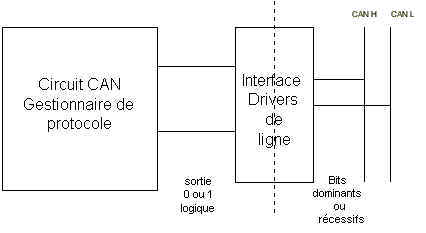 TC/IPExpliquez les différences entre un Hub (=concentrateur) et un Switch.(commutateur)Expliquez la différence entre le mode connecté (TCP) et le mode non connecté (UDP) ?Nombre de machine sur le réseauSoit le réseau dont l’adresse est :IP :	192.168.2.0.SM :	255.255.255.128Indiquez le nombre de machine que l’on peut connecté sur le réseau.Appartenance à un réseauUn compactRio a été configuré comme suit : 192.168.0.140/255.255.255.128Un PC 1 a pour adresse 192.168.0.20Un PC 2 a pour adresse 192.168.0.185Indiquez si les PC 1 & PC 2 appartiennent au même réseau et lequel.Réseau et sous-réseauSoit le réseau suivant : Annexe CIndiquez le nombre de sous réseau en précisant leur adresse.Indiquez à quel sous réseau appartient chaque machine.Temps réelExpliquez les termes suivant :Temps réel dur :Temps réel mouExpliquez ce que signifie une politique d’ordonnancement dans les systèmes temps réelsExpliquez les politiques d’ordonnancement suivantes en précisant les avantages et inconvénients :Politique d’ordonnancement « premier arrivé, premier servi » Politique d’ordonnancement « plus court d’abord »Politique d’ordonnancement par « Tourniquet » (Round Robin)Politique d’ordonnancement « priorité constante »Expliquez la notion de sémaphore.Expliquez la notion de file d’attente, ainsi que les paramètres d’une file d’attenteLogique floueSoit les variables floues suivantes :Deux variables d’entrée x1 et x2Une variable de sortie xRChacune est décomposée en trois ensembles NG, EZ, PG et définie par des fonctions d’appartenance, comme le montre la figure ci-après. Pour les variables d’entrée, on suppose que les valeurs numériques sont  et . L’inférence est composée de deux règles :Méthode d’inférence max-minA partir du document annexe 1, déduire la fonction d’appartenance  de la variable floue de sortie .Méthode d’inférence max-prodA partir du document annexe 2, déduire la fonction d’appartenance  de la variable floue de sortie .Méthode d’inférence somme-prodA partir du document annexe 3, déduire la fonction d’appartenance  de la variable floue de sortie .Annexe AAnnexe BAnnexe CAnnexe 1Annexe 2Annexe 3000000000280001110056001110008401010100112011100001401000110016810101000196110001002241110000025211111100100000001290001110157001110018501010101113011100011411000110116910101001197110001012251110000125311111101200000010300001111058001110108601010110114011100101421000111017010101010198110001102261110001025411111110300000011310001111159001110118701010111115011100111431000111117110101011199110001112271110001125511111111400000100320010000060001111008801011000116011101001441001000017210101100200110010002281110010050000010133001000016100111101890101100111701110101145100100011731010110120111001001229111001016000001103400100010620011111090010110101180111011014610010010174101011102021100101023011100110700000111350010001163001111119101011011119011101111471001001117510101111203110010112311110011180000100036001001006401000000920101110012001111000148100101001761011000020411001100232111010009000010013700100101650100000193010111011210111100114910010101177101100012051100110123311101001100000101038001001106601000010940101111012201111010150100101101781011001020611001110234111010101100001011390010011167010000119501011111123011110111511001011117910110011207110011112351110101112000011004000101000680100010096011000001240111110015210011000180101101002081101000023611101100130000110141001010016901000101970110000112501111101153100110011811011010120911010001237111011011400001110420010101070010001109801100010126011111101541001101018210110110210110100102381110111015000011114300101011710100011199011000111270111111115510011011183101101112111101001123911101111160001000044001011007201001000100011001001281000000015610011100184101110002121101010024011110000170001000145001011017301001001101011001011291000000115710011101185101110012131101010124111110001180001001046001011107401001010102011001101301000001015810011110186101110102141101011024211110010190001001147001011117501001011103011001111311000001115910011111187101110112151101011124311110011200001010048001100007601001100104011010001321000010016010100000188101111002161101100024411110100210001010149001100017701001101105011010011331000010116110100001189101111012171101100124511110101220001011050001100107801001110106011010101341000011016210100010190101111102181101101024611110110230001011151001100117901001111107011010111351000011116310100011191101111112191101101124711110111240001100052001101008001010000108011011001361000100016410100100192110000002201101110024811111000250001100153001101018101010001109011011011371000100116510100101193110000012211101110124911111001260001101054001101108201010010110011011101381000101016610100110194110000102221101111025011111010270001101155001101118301010011111011011111391000101116710100111195110000112231101111125111111011